Тема: Таблицы, графы и матрицы переходов.Общие теоретические положенияДискретный марковский процесс. Пять состояний.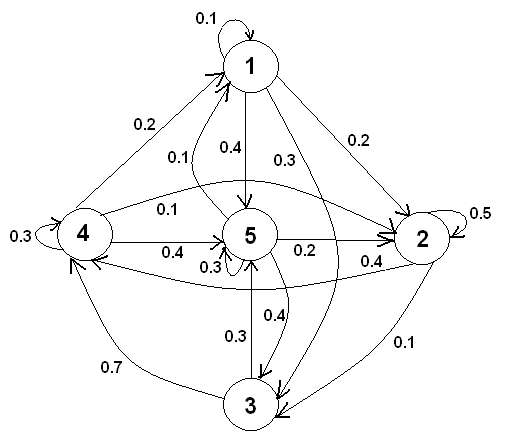 Рис.. Граф состоянийТаблица переходов:Система уравнений:Результат:----------------Экспериментальная часть----------------Матрица состояний имеет следующий вид: 0.1 0.3 0.6 0.6 1.0 0.0 0.5 0.6 1.0 1.0 0.0 0.0 0.0 0.7 1.0 0.2 0.3 0.3 0.6 1.0 0.1 0.3 0.7 0.7 1.0 Вероятности равны: p1 = 0.11	p2 = 0.186	p3 = 0.165	p4 = 0.262	p5 = 0.277	----------------Теоретическая часть----------------Изначальная матрица переходов имеет вид: 0.1 0.2 0.3 0.0 0.4 0.0 0.5 0.1 0.4 0.0 0.0 0.0 0.0 0.7 0.3 0.2 0.1 0.0 0.3 0.4 0.1 0.2 0.4 0.0 0.3  Среднее значение рядка 1 = 1.0Среднее значение рядка 2 = 1.0Среднее значение рядка 3 = 1.0 Транспонируем матрицу: 0.1 0.0 0.0 0.2 0.1 0.2 0.5 0.0 0.1 0.2 0.3 0.1 0.0 0.0 0.4 0.0 0.4 0.7 0.3 0.0 0.4 0.0 0.3 0.4 0.3 Умножаем матрицу на следующий вектор: 1.0 0.0 0.0 0.0 0.0 Вероятности равны: p1= 0.1	p2= 0.2	p3= 0.3	p4= 0.0	p5= 0.4	Вероятности равны: p1= 0.05	p2= 0.2	p3= 0.21	p4= 0.29	p5= 0.25	Вероятности равны: p1= 0.088	p2= 0.189	p3= 0.135	p4= 0.314	p5= 0.274	Вероятности равны: p1= 0.099	p2= 0.1983	p3= 0.1549	p4= 0.2643	p5= 0.2835	Вероятности равны: p1= 0.0912	p2= 0.2021	p3= 0.1629	p4= 0.267	p5= 0.2769	Вероятности равны: p1= 0.0902	p2= 0.2014	p3= 0.1584	p4= 0.2749	p5= 0.2753	Вероятности равны: p1= 0.0915	p2= 0.2013	p3= 0.1573	p4= 0.274	p5= 0.2762	Задание к работе:Определить, существует ли стационарный режим для марковского случайного процесса, размеченный граф состояний которого изображен на рисунке. Если стационарный режим существует, то найти стационарное распределение вероятностей.Указание. Проведите классификацию состояний системы и примените следствия из теоремы Маркова.1. а) 						б)2. а)						б)3. а) 						б)4. а)							б)5. а) 							б)а)							б)7. а)						б)8. а)						б)9. а)						б)10. а)						б)Вопросы для самоконтроля:Дайте определение матрице переходов в конечном графе?Из чего состоит конечный автомат?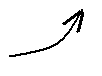 1234510.10.20.300.4200.50.10.4030000.70.340.20.100.30.450.10.20.400.3